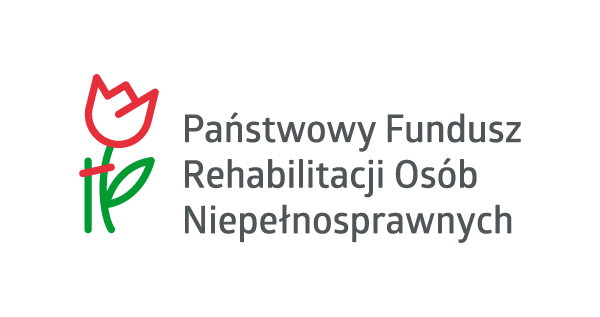 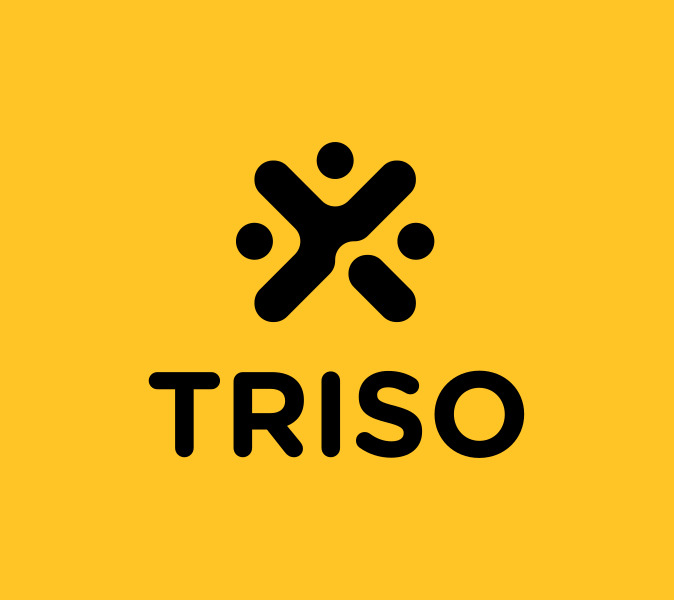 Załącznik nr 5OŚWIADCZENIEJa, niżej podpisany/a (imię i nazwisko)..................................................................................................................................................................Zamieszkały/a (adres z kodem pocztowym):......................................................................................................................................................................................................................................................................................................................................oświadczam, iż nie byłem/nie byłam karany/a prawomocnym orzeczeniem sądu za umyślne przestępstwo ścigane z oskarżenia publicznego lub umyślne przestępstwo skarbowe.	miejscowość i data 							czytelny podpis